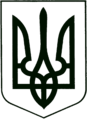 УКРАЇНА
МОГИЛІВ-ПОДІЛЬСЬКА МІСЬКА РАДА
ВІННИЦЬКОЇ ОБЛАСТІВИКОНАВЧИЙ КОМІТЕТ                                                           РІШЕННЯ №331Від 06.11.2023р.                                              м. Могилів-ПодільськийПро відкриття нового приміського автобусного маршруту загального користування         Керуючись Законом України «Про місцеве самоврядування в Україні»,   Законом України «Про автомобільний транспорт», постановою Кабінету Міністрів України від 18.02.1997 року №176 «Про затвердження Правил надання послуг пасажирського автомобільного транспорту», постановою   Кабінету Міністрів України від 03.12.2008 року №1081 «Про затвердження Порядку проведення конкурсу з перевезення пасажирів на автобусному маршруті загального користування», наказом Міністерства інфраструктури України від 15.07.2013 року №480 «Про затвердження Порядку організації перевезень пасажирів та багажу автомобільним транспортом», наказом Міністерства транспорту та зв’язку України від 07.05.2010 року №278 «Про затвердження Порядку розроблення та затвердження паспорта автобусного маршруту», згідно з рішенням виконавчого комітету міської ради від 21.06.2023р. №170 «Про внесення змін до рішення виконавчого комітету міської ради від 25.08.2022р. №271 «Про створення комісії з обстеження та облаштування автобусного маршруту та затвердження її складу», враховуючи Акт обстеження ділянок вулично-дорожньої мережі, на яких планується відкриття нового маршруту руху транспортних засобів, залучених до перевезення пасажирів Могилів-Подільський АС - Садки від 27.06.2023р., - виконком міської ради ВИРІШИВ:1. Відкрити приміський автобусний маршрут загального користування  Могилів-Подільський АС - Садки згідно з додатком 1.2. Призначити з 08.11.2023 року перевізником з перевезення пасажирів на приміському автобусному маршруті загального користування Могилів-Подільський АС - Садки ФОП Куцкого Володимира Вікторовича, до  визначення переможця проведеного конкурсу з перевезення пасажирів на автобусному маршруті загального користування.3. Укласти з 08.11.2023 року з ФОП Куцким Володимиром Вікторовичем  договір на тимчасове надання послуг з перевезення пасажирів на приміському автобусному маршруті загального користування Могилів-Подільський АС - Садки, до визначення переможця проведеного конкурсу зперевезення пасажирів на автобусному маршруті загального користування.          Проект договору додається згідно з додатком 2. 4. Погодити з 08.11.2023 року наданий ФОП Куцким Володимиром  Вікторовичем економічно обґрунтований розрахунок вартості перевезення пасажирів на приміському автобусному маршруті загального користування Могилів-Подільський АС - Садки, в розмірі 60,00 грн за проїзд пасажира, згідно з додатком 3.5. ФОП Куцкому Володимиру Вікторовичу розмістити в транспортному  засобі витяг з рішення виконавчого комітету міської ради щодо вартості перевезення пасажирів на приміському автобусному маршруті загального користування Могилів-Подільський АС - Садки в розмірі 60,00 грн.6. Затвердити розклад руху автобуса на приміському автобусному маршруті загального користування Могилів-Подільський АС - Садки згідно з додатком 4.  7. Управлінню житлово-комунального господарства міської ради виготовити та погодити паспорт приміського автобусного маршруту загального користування Могилів-Подільський АС - Садки в установленому чинним законодавством порядку.8. Управлінню культури та інформаційної діяльності міської ради   оприлюднити дане рішення на офіційному вебсайті міської ради.9. Контроль за виконанням даного рішення покласти на першого заступника міського голови Безмещука П.О..       Міський голова                                                          Геннадій ГЛУХМАНЮК                                                                                                     Додаток 1                                                                                   до рішення виконавчого                                                                                    комітету міської ради                                                                                                                                                                         від 06.11.2023 року №331Приміський автобусний маршрут загального користуванняМогилів-Подільський АС - СадкиПроходження маршруту за напрямками (схема руху): В прямому напрямку: Могилів-Подільський АС - міська смуга м. Могилів-Подільський (проспект Героїв - вул. Шаргородська) - Р-36 (Немирів - Могилів-Подільський) - О-02-24-02 (Бабчинці - Воєводчинці) - с. Грушка - С-02-12-09 (Грушка - Садки) - с. Садки.В зворотньому напрямку: с. Садки - С-02-12-09 (Грушка - Садки)  - с. Грушка - О-02-24-02 (Бабчинці - Воєводчинці) - Р-36 (Немирів - Могилів-Подільський) - міська смуга м. Могилів-Подільський (вул. Шаргородська - проспект Героїв) - Могилів-Подільський АС.    Перший заступник міського голови                                     Петро БЕЗМЕЩУК                                                                                                     Додаток 2                                                                                   до рішення виконавчого                                                                                    комітету міської ради                                                                                                                                                                         від 06.11.2023 року №331ПРОЄКТ ДОГОВОРУ №__ на тимчасове надання послуг з перевезення пасажирів на приміському автобусному маршруті загального користування Могилів-Подільський АС - Садким. Могилів-Подільський				          «___»   _________  2023р.	Виконавчий комітет міської ради в особі _________________________, що діє на підставі Закону України «Про місцеве самоврядування в Україні» (далі – Організатор»), з однієї Сторони та   _____________________________(далі - Перевізник), що діє на підставі  _________________________________, з другої Сторони, разом - Сторони, які діють відповідно до законодавства України про автомобільний транспорт, Закону України «Про місцеве самоврядування в Україні», постанови Кабінету Міністрів України  від 03.12.2008 року №1081 «Про затвердження Порядку проведення конкурсу з перевезення пасажирів на автобусному маршруті загального користування»,   згідно з рішенням виконавчого комітету Могилів-Подільської міської ради від __________ №__  «___________» , уклали цей Договір про наступне:1. ПРЕДМЕТ ДОГОВОРУ1.1. Організатор надає Перевізнику право на тимчасове перевезення пасажирів на приміському автобусному маршруті загального користування  Могилів-Подільський АС - Садки (далі - маршрут):1.2. Перевізник зобов’язується надавати безпечні і якісні транспортні послуги населенню на умовах, передбачених цим Договором.2. ОБОВ’ЯЗКИ І ПРАВА СТОРІНОбов’язки Організатора:2.1. Затверджувати розрахунки вартості проїзду пасажирів відповідно до чинного законодавства.2.2. Затверджувати паспорт маршруту (розклад руху, схему маршруту, характеристику маршруту, графік режиму праці та відпочинку водіїв, тощо), який відповідає вимогам законодавства України.Права Організатора:2.3. Вимагати від Перевізника належного виконання зобов’язань за цим Договором.2.4. Забезпечувати організацію перевірок щодо дотримання Перевізником умов цього Договору, у т. ч. із залученням представників відповідних контролюючих органів, служб та уповноважених Організатором представників. 2.5. Достроково розірвати з Перевізником цей Договір у випадках і в порядку, що передбачені цим Договором і законодавством України. 2.6. У разі дострокового розірвання Організатором Договору або припинення Перевізником перевезення пасажирів на маршруті, вказаному в п. 1.1 Договору, та в інших випадках, передбачених чинним законодавством України, призначати автомобільного перевізника на цьому маршруті у порядку, передбаченому чинним законодавством України.2.7. Здійснювати контроль дотримання Перевізником умов Договору в порядку, передбаченому Договором та чинним законодавством України.Обов’язки ПеревізникаЗ метою надання безпечних і якісних транспортних послуг за цим Договором, Перевізник зобов’язується:2.8. Забезпечити роботу транспортного засобу на маршруті відповідно до вимог законодавства України і умов цього Договору та нести повну відповідальність за безпеку перевезень пасажирів і якість наданих послуг.2.9. Здійснювати перевезення на маршруті згідно із затвердженими Організатором схемою руху та графіком роботи.2.10. Без погодження в установленому порядку з Організатором не змінювати тариф на проїзд.2.11. Здійснювати перевезення пасажирів на маршруті технічно справним, у належному санітарному стані, відповідно обладнаним, екіпірованим та укомплектованим транспортним засобом, який відповідає  екологічним нормам та державним стандартам на автомобільному транспорті.2.12. Обов’язково проводити перед рейсовий техогляд транспортного засобу.2.13. Не передоручати виконання своїх обов’язків з надання транспортних послуг за цим Договором іншим фізичним або юридичним особам.2.14. Не використовувати на маршруті транспортні засоби, які належать іншим фізичним або юридичним особам, без належного оформлення реєстраційних документів на ці транспортні засоби.2.15. Не залучати до роботи на маршруті водіїв без відповідної відкритої категорії та безперервного трирічного стажу керування транспортним засобом відповідної категорії. 2.16. Забезпечити на маршруті дотримання Перевізником Закону України «Про автомобільний транспорт», Правил дорожнього руху та Правил надання послуг пасажирського автомобільного транспорту, затверджених постановою Кабінету Міністрів України від 18 лютого 1997 року №176. 2.17. Розмістити в салоні транспортного засобу, який використовується для перевезення пасажирів на маршруті інформацію про Перевізника наступного змісту: назва Перевізника (адреса, телефон), розклад руху, телефон «Гарячої лінії» Організатора, інформація про кількість місць для сидіння та стоячих пасажирів.     2.18. Забезпечувати транспортний засіб та водія (кондуктора), який працює на маршруті передбаченою законодавством документацією. Виключити випадки роботи водія на маршруті без наступних документів: посвідчення водія відповідної категорії, реєстраційних документів на транспортний засіб, квитків встановленого зразка та інших необхідних документів, передбачених законодавством.2.19. Допускати уповноважених Організатором представника(ів) до перевірок роботи транспортного засобу на маршруті, надавати всі необхідні для проведення перевірки документи.2.20. Брати участь у проведенні обстежень пасажиропотоків, удосконаленні мережі маршрутів загального користування.2.21. В 10-денний строк, з дня відправлення Організатором, в порядку, передбаченому п. 4.14 Договору, листа-пропозиції про усунення порушень умов Договору, усувати виявлені порушення та письмово повідомляти про це Організатора. 2.22. З’явитися для підписання Акту перевірки дотримання умов Договору (далі – Акт) за адресою і в строк, вказаний в повідомленні про проведення перевірки або у повідомленні про необхідність прибуття для підписання Акту.2.23. Повідомляти Виконавчий комітет Могилів-Подільської міської ради про неможливість виконання перевезень через несприятливі погодні та дорожні умови, інші форс-мажорні обставини, що унеможливлюють виконання перевезень не пізніше ніж протягом трьох робочих годин, з моменту настання таких обставин, шляхом направлення факсограми або телефонограми.2.24. Особисто виконувати та зобов’язати водія транспортного засобу виконувати вимоги представників Організатора, які стосуються перевірки виконання Перевізником умов Договору, при умові пред’явлення ними відповідного посвідчення або довіреності при проведенні перевірок дотримання умов Договору.2.25. Припинити обслуговування маршруту, вказаного в п. 1.1 Договору, з дати закінчення терміну дії Договору або з дати, вказаної у листі-повідомленні про розірвання Договору, направленого Організатором відповідно до умов Договору, або з дати, вказаної у листі-попереджені, направленого Перевізником відповідно до умов даного Договору, або з іншої дати, визначеної згідно з умовами Договору.2.26. Здійснювати посадку/висадку пасажирів на вимогу пасажирів на зупинках громадського транспорту, та в інших місцях з обов’язковим дотриманням Правил дорожнього руху.Перевізник має право:2.27. Вимагати від Організатора належного виконання зобов’язань за  цим Договором.2.28. Перевозити пасажирів тільки на визначеному у Договорі маршруті на умовах, передбачених цим Договором.2.29. Відміняти рейси транспортного засобу за обставин, які він не міг передбачити і яким не міг запобігти, повернувши пасажирам кошти, сплачені ними за перевезення. 2.30. Надавати пропозиції Організатору щодо: внесення змін в схему маршруту, графік його роботи, зміни типу, класу та кількості транспортних засобів на маршруті, зміни діючого тарифу на проїзд тощо.2.31. Ініціювати внесення змін до Договору.3. ТАРИФИ НА ПРОЇЗД3.1. Плата за проїзд пасажирами справляється з використанням єдиного електронного квитка, проїзного квитка, готівкою або іншим способом передбаченим чинним законодавством.3.2. Зміна тарифу на маршруті Перевізником дозволяється лише після отримання від Організатора погодження такої зміни у встановленому порядку. 3.3. Для реалізації права на зміну тарифу Перевізник має направити відповідний запит Організатору з належним обґрунтуванням такої зміни. 4. ЗДІЙСНЕННЯ КОНТРОЛЮ ЗА ВИКОНАННЯМ УМОВ ДОГОВОРУ4.1. Контроль за виконанням умов Договору, здійснюється Організатором (уповноваженими представниками) на підставі Порядку проведення конкурсу з перевезення пасажирів на автобусному маршруті загального користування, затвердженого постановою Кабінету Міністрів України від 3 грудня 2008 року №1081(зі змінами) у порядку, передбаченому цим Договором.4.2. Організатор має право здійснювати чергові та позачергові перевірки дотримання умов Договору.4.3. Про проведення чергової перевірки виконання умов Договору Організатор попереджає Перевізника не пізніше як за 10 (десять) календарних днів до передбачуваної дати проведення перевірки.4.4. Про проведення позачергової перевірки Перевізник заздалегідь не попереджається.4.5. Позачергові перевірки дотримання умов Договору здійснюються Організатором (уповноваженими представниками Організатора) у випадках:- подання Перевізником заяви Організатору про здійснення перевірки   дотримання умов Договору, заяви про зміну умов Договору; - виявлення подання Перевізником недостовірних або не в повному обсязі   даних;- перевірки виконання Перевізником листів-повідомлень про усунення   виявлених порушень умов Договору, виданих за результатами проведення   чергових, позачергових перевірок та перевірок дотримання умов Договорів   щодо готовності роботи у весняно-літній та/або осінньо-зимовий період;- надходження звернень фізичних та/або юридичних осіб, та/або органів   державної влади про порушення Перевізником умов Договору; - отримання від Перевізника листа про розірвання Договору або направлення   Перевізнику листа-повідомлення про розірвання Договору, перевірка в   даному випадку здійснюється до дати закінчення строку дії Договору   відповідно до листа (повідомлення) про розірвання Договору;4.6. Під час здійснення перевірки Перевізник (уповноважені представники) має право знайомитись з направленням на перевірку, робити з нього копію, бути присутнім при проведенні перевірки, давати пояснення по суті перевірки, підписати або відмовитись від підписання Акту. 4.7. Строк проведення перевірки не може бути більшим ніж 5 (п’ять) робочих днів.4.8. Перевірки дотримання умов цього Договору здійснюється Організатором (уповноваженими представниками):- на маршруті;- безпосередньо у транспортному засобі під час здійснення перевезень   пасажирів.4.9. Виявлені під час перевірок порушення умов Договору (невиконання або неналежне виконання зобов’язань Перевізника за цим Договором) фіксуються Організатором (уповноваженим представником(ами)) у Акті.4.10. Акт складається у 2 (двох) примірниках в останній день проведення перевірки. Кожен з примірників Акта підписується уповноваженим представником(ами) Організатора, який проводив перевірку, та представником Перевізника. Представник Перевізника має право письмово викласти свої пояснення та зауваження щодо змісту Акта. Ці пояснення і зауваження додаються до Акту і є його невід’ємною частиною. 4.11. Сторони домовились, що:- у разі відмови представника Перевізника від ознайомлення з Актом або    відмови від його підписання (нез’явлення для його підписання),   уповноважений представник(и) Організатора, який проводив перевірку,    робить про це запис в Акті;- один примірник Акта передається представнику Перевізника чи надсилається   поштою за місцезнаходженням Перевізника, інший зберігається у    Організатора; - не підписаний представником Перевізника Акт вважається дійсним і зберігає   юридичну силу у випадку підписання його не менше як двома   представниками Організатора;- для підписання Акту уповноважений представник Перевізника зобов’язаний   з’явитися за адресою і в строк, вказаний в повідомленні про проведення   перевірки або у повідомленні про необхідність прибуття для підписання   Акту.4.12. У 5 (п’яти) денний строк, з дня проведення перевірки, Організатор надсилає примірник Акту Перевізнику з пропозиціями про усунення виявлених порушень умов Договору. 4.13. У разі виявлення 3 (третього) порушення (невиконання або неналежного виконання) зобов’язань Перевізника за цим Договором, зафіксованого Актом, допущеного з дати складання першого Акту, Організатор має право розірвати Договір в односторонньому порядку, шляхом направлення листа-повідомлення про розірвання Договору. 4.14. Пропозиції про усунення порушень, листи-повідомлення про розірвання Договору та будь-які інші листи направляються Організатором або його уповноваженими представниками на адресу, визначену в розділі 10 Договору, та вважаються доведеними до відома Перевізника, а Перевізник повідомленим у випадку, якщо у Організатора є докази відправлення (квитанція про відправлення рекомендованого листа або реєстр про відправлення рекомендованих листів, або відмітки на копії документа про отримання представником Перевізника тощо) листів на вказану адресу. 5. ЗМІНА УМОВ ДОГОВОРУ, ВІДПОВІДАЛЬНІСТЬ СТОРІН,УМОВИ І ПОРЯДОК ДОСТРОКОВОГО РОЗІРВАННЯ ДОГОВОРУ5.1. Зміна умов цього Договору допускається за взаємною згодою Сторін. Про зміну умов Договору Сторони підписують відповідну додаткову  угоду до Договору. Усі додаткові угоди та додатки до цього Договору є його невід’ємними частинами. У випадку зміни законодавства, яке регулює правовідносини між Організатором та Перевізником, Сторони вносять відповідні зміни до Договору. Зміни в даному випадку вносяться шляхом укладання та направлення Організатором Перевізнику відповідної додаткової угоди до договору. Додаткова угода до договору направляється Організатором протягом 10 календарних днів, з моменту набрання чинності змінами законодавства. Перевізник, зобов’язаний підписати додаткову угоду до договору протягом 5 календарних днів з моменту його направлення Організатором.5.2. За невиконання або неналежне виконання зобов’язань за цим Договором Сторони несуть відповідальність згідно з законодавством України та цього Договору.5.3. Договір може бути розірваний достроково за взаємною згодою Сторін шляхом оформлення Сторонами відповідної додаткової угоди до договору про розірвання. 5.4. Дія Договору припиняється без попереднього повідомлення у разі: закінчення строку, на який його було укладено, банкрутства Перевізника, його ліквідації, як суб’єкта підприємницької діяльності, анулювання відповідної ліцензії, з дати отримання Організатором документів, які підтверджують настання відповідних юридичних фактів, а також в інших випадках та в порядку, передбачених законодавством України та цим Договором.  5.5. Сторони домовились, що Організатор та Перевізник мають право достроково розірвати цей Договір в односторонньому порядку, у випадках і в порядку, передбачених цим Договором і законодавством України. 5.6. У випадку, якщо за результатами проведеної перевірки, Організатором буде виявлено, що Перевізник не обслуговує маршрут Організатор направляє Перевізнику лист-пропозицію про усунення порушень умов Договору.5.7. Перевізник зобов’язаний не пізніше семи календарних днів, з дати відправлення листа, визначеного п. 5.6 Договору, Організатором, забезпечити випуск на маршрут рухомого складу в кількості визначеній умовами Договору.5.8. У випадку невиконання Перевізником зобов’язань, передбачених п. 5.7 Договору, Організатор має право в односторонньому порядку розірвати Договір, попередивши про це Перевізника не пізніше як за 5 (п’ять) календарних днів до передбачуваної дати розірвання Договору, шляхом направлення перевізнику листа-повідомлення про розірвання Договору. Цей Договір вважається розірваним Організатором достроково в односторонньому порядку через 5 (п’ять) календарних днів з дати відправки Організатором листа-повідомлення про розірвання Договору.5.9. Після отримання Перевізником, в порядку передбаченому цим Договором, листа-повідомлення про розірвання Договору, Перевізник зобов’язаний виконувати умови Договору до дати, вказаної в листі-повідомленні про розірвання Договору.5.10. Організатор має право в односторонньому порядку розірвати Договір у випадках:- порушення Перевізником умов Договору, визначених його змістом;- надходження від органів виконавчої влади письмової інформації, що   підтверджує факт подання Перевізником недостовірної інформації;- закриття маршруту, у випадках та порядку, передбачених законодавством   України.5.11. У випадку не підписання Перевізником додаткової угоди до договору, яка повинна бути підписана Сторонами у зв’язку зі змінами законодавства, яке регулює правовідносини Перевізника та Організатора, у строк, передбачений п. 5.1 Договору, Організатор має право в односторонньому порядку розірвати Договір, шляхом направлення Перевізнику листа-попередження про розірвання Договору. Договір вважається розірваним Організатором в односторонньому порядку через 30 календарних днів з дати відправлення листа-повідомлення про розірвання Договору.    6. ОБСТАВИНИ НЕПЕРЕБОРНОЇ СИЛИ (ФОРС-МАЖОР)6.1. Сторона звільняється від визначеної цим Договором відповідальності за повне чи часткове порушення Договору, якщо вона доведе, що таке порушення сталося внаслідок дії форс-мажорних обставин.6.2. Під форс-мажорними обставинами у цьому Договорі розуміються обставини, що виникли після укладання договору внаслідок непередбачених Сторонами подій надзвичайного характеру: стихійні явища природногохарактеру (землетруси, повені, урагани, снігопади, руйнування в результаті блискавки тощо), лиха біологічного, техногенного та антропогенного походження (вибухи, пожежі, масові епідемії, епізоотії, епіфітотії тощо), обставини суспільного життя (війна, воєнні дії, блокади, прояви тероризму тощо) та інші, незалежні від Сторін обставини.6.3. Настання непереборної сили має бути засвідчено компетентним органом, що визначений чинним в Україні законодавством. 6.4. Сторона, що підпала під дію форс-мажорних обставин повинна протягом 5 (п’яти) календарних днів з дати коли їй стало відомо про таке, повідомити про це іншу сторону з наданням відповідної довідки, виданої компетентним органом.6.5. Невиконання п. 6.4 цього Договору позбавляє права, передбаченого в п. 6.1 Договору. 7. ІНШІ УМОВИ ДОГОВОРУ7.1. Усі спори, що виникають з цього Договору або пов’язані із ним, вирішуються шляхом переговорів між Сторонами. 7.2. Якщо відповідний спір не можливо вирішити шляхом переговорів, він вирішується в судовому порядку за встановленою підвідомчістю та підсудністю такого спору відповідно до чинного в Україні законодавства.7.3. Якщо будь-яке положення даного Договору стане недійсним  внаслідок зміни законодавства України, воно повинно бути приведене у відповідність з новим нормативним актом. 7.4. Сторони несуть повну відповідальність за правильність вказаних ними у цьому Договорі реквізитів, в тому числі найменування і місцезнаходження, та зобов’язуються своєчасно у письмовій формі повідомляти іншу Сторону про їх зміну, а у разі неповідомлення несуть ризик настання пов’язаних із ним несприятливих наслідків.7.5. Контроль за дотриманням умов цього Договору здійснюється у порядку, передбаченому розділом 4 цього Договору.7.6. Порушенням Договору є його невиконання або неналежне виконання, тобто виконання з порушенням умов, визначених змістом цього Договору.	 7.7. Договір складений при повному розумінні Сторонами його умов та термінології українською мовою у двох автентичних примірниках, які мають однакову юридичну силу, - по одному для кожної із Сторін.7.8. Будь-які виправлення в тексті цього Договору не допускаються і є не дійсними. КОНФІДЕНЦІЙНІСТЬ8.1. Договір, його зміст, а також всі додаткові угоди до договору та додатки до нього, як і будь-яка інша інформація та відомості, що є предметом даного Договору або його стосуються, є конфіденційними і не підлягають розголошенню або використанню Сторонами у будь-яких недозволених цілях, крім випадків, коли передача інформації пов’язана з отриманням офіційних дозволів, оформленням документів для виконання даного Договору, а також у випадках, прямо передбачених чинним законодавством України. 8.2. Сторони зобов’язуються зберігати від третіх осіб конфіденційну інформацію, обумовлену п.8.1 даного Договору, в тому числі інформацію про Сторони, їх посадових осіб та представників, іншу інформацію, яка стала їм відома у зв’язку з виконанням цього Договору, або яку Сторони визнають як комерційну таємницю.8.3. Сторона, винна у несанкціонованому розголошенні чи використанні конфіденційної інформації, що стосується даного Договору, відшкодовує іншій Стороні всі понесені цією Стороною внаслідок такого розголошення збитки. 9. ТЕРМІН ДІЇ ДОГОВОРУ9.1. Договір набирає чинності з _________ 20___р. та діє до  визначення переможця проведеного конкурсу з перевезення  пасажирів на автобусному маршруті загального користування.10. НАЙМЕНУВАННЯ, МІСЦЕЗНАХОДЖЕННЯ ТА ПІДПИСИ СТОРІН_________________________________    ________________________________                                                                         _________________________________    ________________________________                                    _________________________________    ________________________________                                             _________________________________    _________________________________________________________________    ________________________________                                             _________________________________    _________________________________________________________________    ________________________________    _________________________________    ________________________________                                           _________________________________     _______________________________                                                             М.П.                                                             М.П.    Перший заступник міського голови                                     Петро БЕЗМЕЩУК                                                                                                                     Додаток 3                                                                                   до рішення виконавчого                                                                                    комітету міської ради                                                                                                                                                                         від 06.11.2023 року №331Розрахунок тарифу на перевезення пасажирів на приміському  автобусному маршруті загального користування Могилів-Подільський АС - Садки                        Розшифровка інших прямих витрат   Перший заступник міського голови                                     Петро БЕЗМЕЩУК                                                                                                                                                                                                                Додаток 4                                                                                            до рішення виконавчого                                                                                             комітету міської ради                                                                                                                                                                                  від 06.11.2023 року №331Розклад руху автобуса на приміському автобусному маршруті загального користування Могилів-Подільський АС - Садки на період з «08» листопада 2023 року до визначення переможця проведеного конкурсу з перевезення пасажирів на автобусному маршруті загального користування     Перший заступник міського голови                                   Петро БЕЗМЕЩУКНомер маршруту: Схема маршруту: Режим руху маршруту:Кількість рухомого складу (одиниць)Тип, клас та інші вимоги до рухомого складу:Запропонований тариф, що діє на маршруті (грн):Графік роботи маршруту:ОРГАНІЗАТОР:ПЕРЕВІЗНИК:№з/пНайменування показниківОдиниця виміруОдиниця виміруКлас автобуса1234А.Вихідні дані (звітні)А.1.Середній час знаходження автомобіля в наряді (тривалість зміни)год1,0А.2.Середня експлуатаційна швидкістькм/год50А.3.Пасажиромісткість пас.26А.4.Коефіцієнт використання пасажиромісткості1А.5.Коефіцієнт використання пробігу0,99А.6.Коефіцієнт використання парку  0,8А.7.Пробіг автомобіля (1 х ряд.6 х ряд.1 х ряд.2)км40А.8.Довжина маршруту (рейсу)км29Б.Планові витрати операційної діяльності (Б1+Б2+Б3+Б4)коп./км3221,74Б.1.Прямі матеріальні витрати (р.1+р.2+р.3+р.4+р.5)коп./км1691,741.Паливо (р.1.1хр.1.2хр.1.3/100)коп./км1557,651.1.Базова лінійна норма витрат паливал/100 км241.2.Сумарний коригуючий коефіцієнт (1,9 %- робота в зимових умовах, 1% - внутрішньогаражні роз’їзди, 9% - експлуатація більше 14 років)1,1191.3.Ціна палива (з ПДВ)коп./л58002.Мастильні матеріали (р.2.1+р.2.2+р.2.3+р.2.4)82,182.1.Моторні оливи (р.1.1хр.1.2х2.1.1хр2.1.2х100/10000коп.38,672.1.1. Норма витрат моторних оливл/100 л пального0,82.1.2. Ціна (з ПДВ)грн/л180,00 2.2. Трансмісійні оливи (р.1.1хр.1.2х2.2.1хр.2.2.2х100/10000 коп.19,34 2.2.1. Норми витрат трансмісійних оливл/100 л пального0,4 2.2.2. Ціна (з ПДВ)грн/л180,00 2.3. Спеціальні оливи (р.1.1хр.1.2хр.2.3.1хр.2.3.2х100/10000)коп.8,06 2.3.1. Норма витрат спеціальних оливл/100л пального0,15 2.3.2. Ціна (з ПДВ)грн/л200,002.4.Пластичні мастила (р.1.1хр.1.2х2.4.1хр.2.4.2х100/10000)коп.16,112.4.1.Норма витрат пластичних мастилкг/100 л пального0,32.4.2.Ціна (з ПДВ)грн/л2003.Акумуляторні батареї (р.3.1хр.3.3хр.3.4*100/р. 3.2/1000)коп/км7,63.1.Кількість батарей на автомобіліод.23.2.Експлуатаційна норма середнього ресурсу АКБтис. км2503.3.Коефіцієнт коригування, який враховує умови експлуатації13.4.Ціна акумуляторної батареї (з ПДВ)грн95004.Автошини (р.4.1х р.4 2*100/р.4.3/1000)коп./км44,314.1.Кількість шин, встановлених на автомобілішт.64.2.Ціна автомобільної шини (з ПДВ)грн4800,004.3.Норма експлуатаційного пробігу шинтис. км655.Інші матеріали та складникикоп./кмБ.2.Прямі витрати на оплату праці345,466.Заробітна плата водіїв (ряд.6.1 : ряд.А.3)коп.345,466.1.Годинна тарифна ставка водіякоп.8982Б.З.Інші прямі витрати (розшифровка додається)коп./км1000,07Б.4.Загальновиробничі витрати (розшифровка додається)коп./км184,47В.Планова собівартість послуг (р.Бхр.А.7/100)грн1288,69Г.Плановий прибуток  (р.Вхр.Г. 1/100)грн193Г.1.Рентабельність%15Д.Плановий обсяг перевезень пасажирів пас/рейс26Е.Вартість перевезеннягрн1482,0Є.Єдиний податок 5 %грн78,0Ж.Разом:грн1560,00 З.Тариф на перевезеннягрн/пас.60,0№ з/пНайменування витраткоп./км 1.Витрати на отримання ліцензій, дозволів, проведення державних технічних оглядів тощо, що необхідні для забезпечення виконання перевізної діяльності48,972.Нарахування на витрати з оплати праці працівників (водії), а саме: на державне (обов’язкове соціальне страхування, включаючи збір на обов´язкове соціальне страхування на випадок безробіття, на державне (обов’язкове) пенсійне страхування76,003.Витрати на всі види ремонту, технічний огляд і технічне обслуговування автомобільних транспортних засобів, які безпосередньо беруть участь у перевезеннях, для забезпечення їх технічного стану відповідно до вимог безпеки руху та інших експлуатаційних вимог, а також витрати на оплату праці (та відповідні нарахування на неї) працівників, які виконують ремонт і технічне обслуговування автомобільних транспортних засобів192,804.Вартість запасних частин, агрегатів, приладів, обладнання, пального і матеріалів, які витрачаються для виконання ремонту власними силами454,655.Вартість ремонтних робіт і послуг, виконаних сторонніми підприємствами та організаціями160,006.Вартість інструментів, наявних на автомобільних транспортних засобах, необхідних на випадок усунення технічних несправностей, що виникли під час роботи на маршруті54,857.Витрати на медичний огляд водіїв12,80Всього:1000,07Розшифровка загальновиробничих витратРозшифровка загальновиробничих витратРозшифровка загальновиробничих витрат№
з/пНайменування витраткоп./км 1.Витрати на обов’язковий огляд транспорту та укомплектування аптечками та вогнегасниками47,002.Витрати на охорону праці, техніку безпеки, виробничу санітарію та охорону навколишнього середовища26,473.Оплата вартості ліцензій, сертифікатів та 
спеціальних дозволів25,004.Інші витрати (доставка запчастин, юридичні послуги, послуги нотаріуса, обслуговування комп’ютерів та іншої техніки, банківські послуги)86,00Всього:184,47Дні руху автобуса Могилів-Подільський АС Могилів-Подільський АСс. Садкис. СадкиДні руху автобусаЧас відправлення, год.:хв.Час прибуття, год.:хв.Час відправлення, год.:хв.Час прибуття, год.:хв.Вівторок7:456:45Вівторок13:0014:00Четвер7:456:45Четвер13:0014:00Субота7:456:45Субота13:0014:00Неділя7:456:45Неділя13:0014:00Неділя17:0016:00